CHARTE DE PROJET SIX SIGMA POUR LA CONSTRUCTION 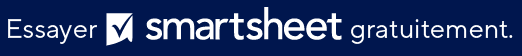 MODÈLE AVEC EXEMPLES 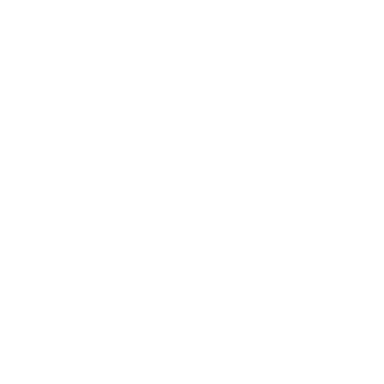 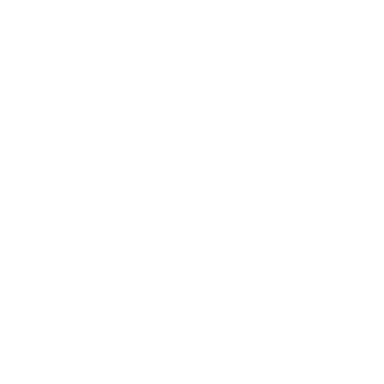 INFORMATIONS GÉNÉRALES DU PROJETPRÉSENTATION DU PROJETCHAMP D’APPLICATION DU PROJETPLANNING PROVISOIRERESSOURCESCOÛTSBÉNÉFICES ET CLIENTSRISQUES, CONTRAINTES ET INCERTITUDESNOM DU PROJETNOM DU PROJETNOM DU PROJETCHEF DE PROJETSSPONSOR DU PROJET Amélioration des processus des opérations de construction Amélioration des processus des opérations de construction Amélioration des processus des opérations de constructionADRESSE E-MAILADRESSE E-MAILNUMÉRO DE TÉLÉPHONEUNITÉ ORGANISATIONNELLEUNITÉ ORGANISATIONNELLE000-000-0000CERTIFICATIONS GREEN BELT ATTRIBUÉESDATE DE DÉBUT PRÉVUEDATE D’ACHÈVEMENT PRÉVUE00/00/000000/00/0000CERTIFICATIONS BLACK BELT ATTRIBUÉESÉCONOMIES ATTENDUESCOÛTS ESTIMÉS237 750 $184 900 $PROBLÈME OU QUESTION Coûts de l’équipe d’exploitation de constructionBUT DU PROJETAu cours des neuf derniers mois, les coûts d’exploitation de Tiny Homes Construction (THC) ont été en moyenne de 144 000 $ par maison, ce qui est 21 % supérieur à l’objectif.ANALYSE DE RENTABILITÉDe mars 2031 à novembre 2031, Bespoke Builders, LLC a connu une augmentation de 19 % des coûts d’exploitation concernant toutes les équipes de construction de Tiny Homes Construction. Les coûts croissants ont fait diminuer les bénéfices trimestriels au cours des trois derniers trimestres.  OBJECTIFS/MÉTRIQUESNous allons réduire les coûts d’exploitation de Tiny Homes Construction et les faire passer de 144 000 $ à 133 760 $ par unité avant le prochain trimestre. LIVRABLES ATTENDUSDANS LE CHAMP D’APPLICATIONDans le champ d’application : Les équipes et les responsables de la construction de tiny houses sur tous les projets de THCHORS DU CHAMP D’APPLICATIONHors champ d’application : tous les autres services et équipes de construction sur mesureJALON CLÉDÉBUTFINFormer l’équipe projet/Revue préliminaire/PérimètreFinaliser le plan de projet/charte/lancementEffectuer la phase de définitionEffectuer la phase de mesureEffectuer la phase d’analyseEffectuer la phase d’améliorationEffectuer la phase de contrôleEffectuer le rapport de synthèse et clôture du projetÉQUIPE DE PROJETRESSOURCES D'ASSISTANCEBESOINS PARTICULIERSTYPE DE COÛTNOMS DU FOURNISSEUR/DE LA MAIN-D’ŒUVRENOMS DU FOURNISSEUR/DE LA MAIN-D’ŒUVRENOMS DU FOURNISSEUR/DE LA MAIN-D’ŒUVRETARIFQTÉMONTANTMain-d’œuvre150,00 $200 30 000,00 $ Main-d’œuvre200,00 $100 20 000,00 $ Main-d’œuvre350,00 $50 17 500,00 $ Main-d’œuvre85 000,00 $1 85 000,00 $ Main-d’œuvre4 850,00 $3 14 550,00 $ Fournitures17 850,00 $1 17 850,00 $ COÛTS TOTAUXCOÛTS TOTAUX 184 900,00 $ RESPONSABLE DU PROCESSUSPARTIES PRENANTES CLÉSCLIENT FINALBÉNÉFICES ATTENDUSTYPE DE BÉNÉFICEBASE DE L'ESTIMATIONBASE DE L'ESTIMATIONBASE DE L'ESTIMATIONMONTANT DU BÉNÉFICE ESTIMÉÉconomies spécifiques 25 000,00 $ Augmentation du chiffre d’affaires 92 500,00 $ Productivité plus élevée (Légère) 17 500,00 $ Amélioration de la conformité 12 000,00 $ Meilleure prise de décision 18 500,00 $ Moins de maintenance 26 000,00 $ Autres coûts évités 46 250,00 $ BÉNÉFICE TOTAL 237 750,00 $ RISQUESCONTRAINTESINCERTITUDESPRÉPARÉ PARFONCTIONDATEEXCLUSION DE RESPONSABILITÉTous les articles, modèles ou informations proposés par Smartsheet sur le site web sont fournis à titre de référence uniquement. Bien que nous nous efforcions de maintenir les informations à jour et exactes, nous ne faisons aucune déclaration, ni n’offrons aucune garantie, de quelque nature que ce soit, expresse ou implicite, quant à l’exhaustivité, l’exactitude, la fiabilité, la pertinence ou la disponibilité du site web, ou des informations, articles, modèles ou graphiques liés, contenus sur le site. Toute la confiance que vous accordez à ces informations relève de votre propre responsabilité, à vos propres risques.